Просветительское направление «ФолкУрок» – знакомство детей с богатым нематериальным культурным наследием нашей страны, создание условий для познавательной деятельности учащихся через привлечение к участию и организации научно-просветительских и образовательных акций с использованием интерактивных и цифровых технологий.В рамках направления предполагается проведение всероссийской акции «ФолкУрок» и других просветительских мероприятий.Основные направления: Просветительское направление «ФолкУрок», творческое направление «Этноперемена», исследовательское направление «Веб-экспедиция»Колядовочная песня в исполнении фольклорного ансамбля «Уграда» в рамках проекта «Народная культура для школьников»В марте продолжается Всероссийский проект «Народная культура для школьников»! Это цикл мероприятий, включающий в себя исследовательские, просветительские и творческие мероприятия, направленные на вовлечение школьников разных возрастов в изучение и популяризацию многонациональной традиционной культуры народов Российской Федерации. Предлагаем вашему вниманию традиционную колядовочную песню деревни Декшино Печорского района Псковской области в исполнении Народного самодеятельного коллектива фольклорного ансамбля «УГРАДА» Псковского областного центра народного творчества.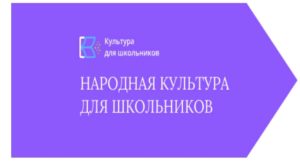 
По традиции во время Святок в Печорском районе Псковской области молодежь и подростки ватагами шли по деревне с песнями-колядками и виноградьями. В деревне Декшино исполняли песню «Вот пала, пала порошка…». Деревенские жители, заслышав колядовщиков, радовались и зазывали их в свои дворы петь колядки и плясать. Часто ватаги колядовщиков ходили с гармонистами, плясунами и ряжеными. Самый популярный персонаж «Медведь». Он плясал смешнее всех, кувыркался и веселил хозяев. Хозяева наделяли колядовщиков, а те продолжали до самой ночи веселиться. На такие проходки собиралась вся деревенская молодежь.https://www.youtube.com/watch?v=OgRJTxmpKY8Масленица, начиная с глубокой древности, традиционно сопровождалась большим количеством спортивных подвижных игр, силовыми соревнованиями, в которых всегда принимало участие мужское население, причём не только взрослые, но и дети, и подростки, для которых такая деятельность имела некий инициационный смысл, отмечая их приобщение к мужскому сообществу. Такие спортивные состязания обычно 16 устраивались, начиная с четверга масленичной недели, когда начиналась так называемая «широкая масленица»В реальности там, где традиционно происходило сжигание масленичного чучела (такой обычай существовал далеко не везде), оно имело вид страшной старухи, одетой в ветхую одежду, и символизировало уходящую зиму (а в далёкой древности — и весь год) и всё негативное, что надлежало уничтожить, чтобы оно не перешло в весенний период. В других случаях сжигали пучок соломы, прикреплённый к длинному шесту, или разводили большие костры, в которые бросали старые ветхие вещи, мусор — словом, всё, подлежащее уничтожению в силу своей ненужности. Такой обычай существовал у многих народов мира, его можно считать универсальнымИ, конечно же, ежедневно в течение всего масленичного периода устраивались катания с гор на всевозможных предметах, связанных с сельскохозяйственным трудом — решетах, «севалках», из которых разбрасывалось зерно во время весеннего сева, а также на больших «конских» санях. Катались также на повозках, запряжённых тройками лошадей, причём и сами лошади, и упряжь, и повозки были празднично украшены лентами, красными ткаными поясами и вышитыми полотенцами. Обычно катания сопровождались игрой на музыкальных инструментах и пением масленичных песен.В различных региональных традициях он имел свои формы, и это разнообразие чрезвычайно обогащало праздничную атмосферу народного праздника, воспитывало в подрастающим поколении чувство причастности к культурному наследию своей малой родины. Так, в настоящее время повсеместно кульминацией масленичного действа становится сжигание чучела, причём его чаще всего изготавливают в виде нарядной красивой девушки; детям трудно объяснить, почему надо так варварски обходиться с этой красавицей. В реальности там, где традиционно происходило сжигание масленичного чучела (такой обычай существовал далеко не везде), оно имело вид страшной старухи, одетой в ветхую одежду, и символизировало уходящую зиму (а в далёкой древности — и весь год) и всё негативное, что надлежало уничтожить, чтобы оно не перешло в весенний период. В других случаях сжигали пучок соломы, прикреплённый к длинному шесту, или разводили большие костры, в которые бросали старые ветхие вещи, мусор — словом, всё, подлежащее уничтожению в силу своей ненужности. Такой обычай существовал у многих народов мира, его можно считать универсальным.